云南工商学院2021年招聘公告一云南工商学院是经教育部批准成立的全日制普通高等学校，位于云南省昆明市嵩明职教新城，占地1100多亩，现有在校生3万余人，教职工1700余人；下设9个二级学院，34个本科专业，27个专科专业，涵盖工学、管理学、经济学、医学、教育学、艺术学、文学等7个学科门类。荣誉：被教育部评为全国毕业生就业典型经验高校暨全国高校就业工作50强连续十年毕业生就业率高于97%被科技部评为国家级“众创空间”全国应用技术大学（联盟）副理事长单位2019年获批云南省本科应用型人才培养示范学校建设单位“云南省高校边缘计算网络工程研究中心”获批省级工程研究中心先后被省委高校工委、省教育厅授予“省文明学校”“省学习型党组织建设示范点”“省创先争优基层党组织”“省学风建设示范学校”现根据学校发展需要，特向社会公开招聘一批政治觉悟高、专业能力强、爱岗敬业的人才，具体计划如下：一、招聘需求（一）专职教师岗位以上岗位要求：1.热爱教育事业，具有强烈的事业心和责任感；2.刻苦钻研、认真学习教育理论，掌握并努力做到精通所授专业知识；3.本科学历须有中级及以上职称。4.工作地点：云南省昆明市嵩明县杨林职教园区注：马克思主义学院思政教师岗位须中共党员（含预备党员）。（二）行政岗位工作地点：云南省昆明市嵩明县杨林职教园区二、我们的专属福利1、硕士、博士研究生学历提升资助2、带薪寒暑假3、节日、生日津贴4、免费班车及住宿5、校内外培训及名校考察学习6、年度旅游经费7、入职即购买五险一金8、学历津贴（博士最高给予5000元/月、硕士最高给予1200元/月）9、职称津贴（教师序列职称最高给予5000元/月（教授）、非教师序列职称最高给予2000元/月、其他职业资格证书最高给予800元/月）10、教授及博士解决配偶工作11、学校对教职工子女开设免费早教及辅导班，工作日每天可免费班车接教职工子女放学并给予辅导12、广阔晋升空间及多条线发展通道三、报名时间、方式及要求（一）报名时间：自发布公告之日起（二）报名方式：报名方式：添加云工商官方招聘微信号：15198739220或扫描下方二维码添加微信发送电子简历（添加微信时请备注姓名+专业+意向岗位），微信号仅供投递简历，咨询请电联；    微信一：                 微信二：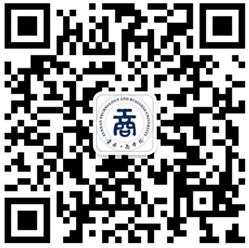 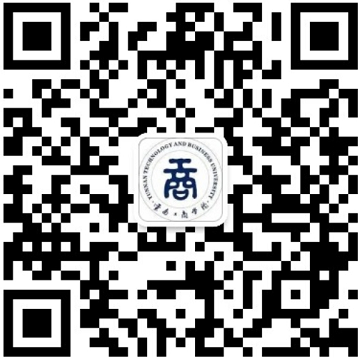 （三）报名要求：1、电子简历命名请用"应聘岗位+姓名+毕业学校+学历+专业"的方式，所有报名相关证件材料需扫描成图片，整合成一个WORD文档或PDF文档，并与简历表一起发送至上述报名途径；2、报名所需材料：应聘登记表（2021年云南工商学院应聘登记表）、个人简历、学历学位证书、教师资格证、职称证书、身份证扫描件、获奖证书等相关证件。四、联系方式联系人：宋老师                 投递邮箱：yngsxyrs@163.电话：15198739220（微信同号）学院官网网址：https://www.yngsxy.net学校地址：云南省昆明市嵩明县杨林职教园区 云南工商学院五、到校方式乘坐班车：昆明市北部客运站乘坐至杨林职教园区班车至云南工商学院下车即可。工作中真实和持久的幸福源于和优秀的人一起共事！欢迎您加入云南工商学院！抄送gxszwhr@163.com 电子邮件命名格式：高校师资网+毕业学校+学历+应聘岗位+姓名）QQ博士交流群2：474552006， 硕士交流群：904560179更多校园招聘信息请同学添加客服客服李老师微信号码：13718504267  咨询。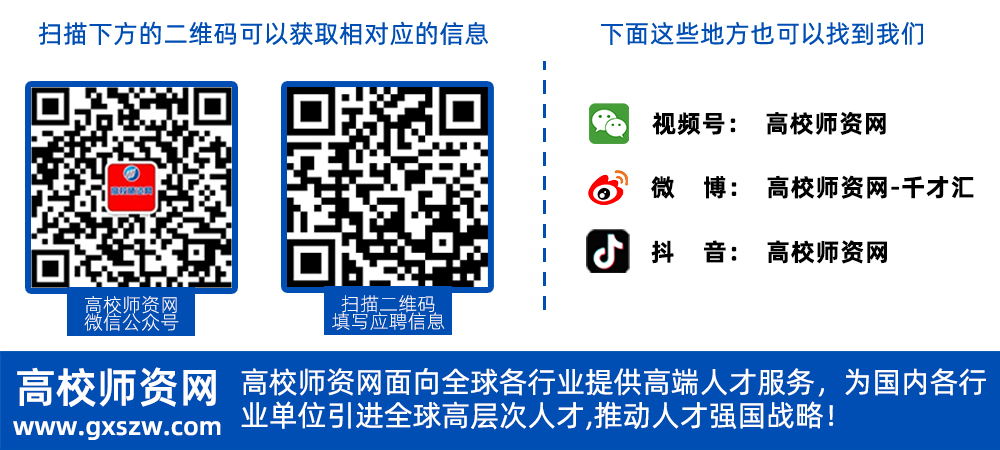 学院人数学历要求专业要求会计学院25硕士研究生及以上会计学、财务管理、审计学、资产评估专业及计算机、大数据相关专业。建筑工程学院20硕士研究生及以上工程造价相关专业。智能科学与工程学院25硕士研究生及以上，本科须有3年以上相关工作经验计算机网络技术、软件技术、大数据技术与应用、电气自动化技术、新能源汽车技术等相关专业。大健康学院25硕士研究生及以上，本科须有3年以上相关工作经验临床医学、护理学、助产学、医学类相关专业。教育学院40硕士研究生及以上学前教育、教育学、心理学、小学教育（语文、数学方向）、汉语言文学、体育（跆拳道、足球方向）。人文艺术学院10硕士研究生及以上空中乘务、中国古代文学、现当代文学、古典文献学、语言学及应用语言学、文字学、新媒体技术等相关专业。马克思主义学院10硕士研究生及以上马克思主义原理、思想政治教育等思政相关专业。经济管理学院11硕士研究生及以上经济学、管理科学与工程、供应链管理专业及计算机大数据相关专业。部门岗位岗位职责任职要求校长办公室主任负责公共关系、社会责任、办文办会、督办、生师体验、内宣、文秘、档案管理及主要领导行政服务等工作的协调、管理及落实。五年以上相关工作经验，研究生学历。有三年以上本科院校工作经验者，学历可放宽至本科。校长办公室文字秘书负责起草工作报告、专题材料、领导讲话、会议纪要以及工作总结等文字材料；负责公文的拟稿、送审、送签、制发等。研究生学历，教育类、管理类、汉语言、思政类、文秘等相关专业。校党委组织部专员负责所属院校党建工作材料撰写；负责党委工作会议通知与组织；负责党员发展的程序审核、外调、公示等；负责积极分子培养、考察的审核工作；负责党费的计算、统计工作；负责学习强国及云岭先锋等后台管理及维护工作。中共党员(含预备党员)，硕士及以上学历，中文、思想政治教育、行政管理等文史类专业；文字功底扎实，具有较强沟通、协调及语言表达能力；有驾照，2年以上行政管理或党务管理工作者优先。财务处副处长有丰富的管理经验，会计或财务管理专业毕业，有较强的专业能力；有较强的对外协调能力，有比较丰富的税务管理工作经验；具有一定的融资经验，过往的工作履历中，有成功的融资案例；有比较丰富的团队管理经验，既往团队管理过程中，团队的凝聚力和战斗力均较强；既往的工作经验中，有预算管理工作经验，且有较强的分析能力；形象气质较好，亲和力强；抗压能力强，能住校。5年以上财务管理工作经验；本科及以上学历，财务管理及相近专业毕业；中级以上职称，注册会计师优先。基建处水电工程师负责全校水电工程技术管理与成本控制；保持与合作单位沟通，按计划推进各阶段设计工作；负责审查水电施工设计方案及初步设计；参与水电项目施工图纸会审；负责项目的水电工程质量及安全。本科及以上学历，给排水、电气、暖通、工程管理等相关专业，5年以上工作经验；熟悉国家及地方相关法规、政策，熟悉施工图、施工管理和有关土建的施工规范及要求，掌握项目规划、建筑设计、施工、验收规范等基本建设程序；持中级以上职称者或有一级建造师（机电专业）或有设计院工作经验者优先。基建处污水处理技术专员新建污水处理站建设项目投产调试期监管工作；核实项目完成工程量与设计图、施工合同、招投标文件是否相符；熟悉污水处理设计工艺，熟练掌握设施设备操作流程；操作工作内容：化学反应药剂添加、中水脱泥、细菌消杀，曝气风机清理、格栅机垃圾清理、转盘滤布过滤器清理、检测各反应池生物细菌群存活繁重动态、PH值检测、处理水质感光状态、调节污泥阀工作状态、管道清淤、污泥储运、每日设施设备运维台账记录、潜龙湖漂浮物和浮萍打捞等；接待各级环保主管部门到校检查工作；中水回用管网系统运维工作 ；处理应对恶劣气候防洪排涝工作、设备故障排查检修。污水站厂区卫生环境整治。本科全日常维修工序，清理现场、保护现场、拆除破损、翻新维修、清运垃圾，成品保护.基建处泥瓦工日常维修工序，清理现场、保护现场、拆除破损、翻新维修、清运垃圾，成品保护.中专及以上血路日常维修工序，清理现场、保护现场、拆除破损、翻新维修、清运垃圾，成品保护.保卫处安全督查负责校内安全保卫及相关管理工作；根据岗位不同，承担值守、巡逻处突、隐患排查、消防安全等工作任务。中专及以上学历；身高175CM以上、年龄20岁至40岁、身体健康、无不良嗜好；热爱教育事业，良好的沟通能力及团队协作精神；持有消防设施操作员证书、消防控制室操作证、电工作业操作证、保安员证者优先录用。职业教育中心市场外拓专员负责日常考培业务管理工作的计划与组织，每个考培业务建档，每月上报完成情况；针对各专业制定各类贴近市场需求的考培业务；能独立完成考培业务开发、落地和执行。沟通协调能力强、逻辑思维能力强；硕士及以上学历，市场营销、工商管理专业优先；2年以上企业培训相关工作经历。资产管理处采供专员负责高校采购工作，包括：询价、比价、谈判、签定采购合同等工作，控制采购质量与成本；调查、分析和评估目标市场，确定需要和采购时机；组织对供应商进行评估、认证、管理及考核，参与合格供方信息库的搭建与维护；负责从招标公告（或邀标）、资格预审、考察、招标文件编制、发标、答疑、回标，到评标、清标、议标、定标、合同签订等全流程的招标执行工作；招标资料整理及归档。本科及以上学历，从事采购工作不少于3年，有过采购、招投标相关的工作经验；熟悉招标采购流程和相关的基本法律规定，合约签订的流程、内容等事项；人品正直，具备较强的工作责任心；具有较强的商务谈判能力、沟通与协调能力、计划与执行能力、市场调查与分析能力。品牌传播中心平面设计专员负责对学校宣传品的设计、排版、初校对、调改工作；学校活动以及海报，广告、DM，手册，刊物，徽标等宣传资料设计及制作；负责分类管理设计相关的素材资料及工具（电子文件、光盘、画册资料等）；收集行业相关设计资料，以及学校文化，学校理念的相关信念；负责学校网站的维护，微信推广图片设计、微视频拍摄等。美术、设计、广告或设计相关专业本科以上学历，一年以上平面设计相关经验，有微视频拍摄制作经验优先；有扎实的美术功底和优秀的设计动手能力，色彩感强，能够围绕主题需求做出不同风格的素材，良好的审美情趣、创新能力、视觉表达能力。品牌传播中心网站运维专员负责网站日常管理与维护；负责网站优化配置、部署；负责网站页面进行简易修改；负责网站扩容部署。本科及以上学历，计算机相关专业。学处生辅导员做好学生管理、帮困助学、安全稳定等工作；了解学生的思想动态及时解决学生学习、生活中遇到的问题；负责组织班级间学生的交流、研讨等活动；对学生的学业、心理、就业、交友等进行咨询指导；指导学生党支部和班委会建设，做好学生骨干培养工作，激发学生的积极性、主动性；学生活动的组织与策划；负责相关文案的撰写和策划。统招全日制一本院校硕士研究生毕业，专业不限；具备2年以上企业工作经验；形象气质好，综合素质佳，沟通协调能力强，有一定文字功底；身体健康、能够履行岗位职责、胜任本职工作。